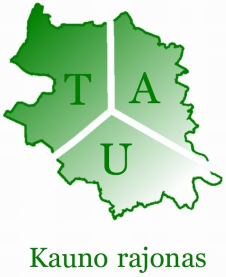 KAUNO RAJONO TREČIOJO AMŽIAUS UNIVERSITETO .......................... FAKULTETO STUDENTŲ DARBŲ REGISTRACIJA PARODAI„TEGUL MŪSŲ DARBAI KALBA UŽ MUS“Eil. Nr.Darbo/kūrinio autoriaus vardas, pavardėPateikiamo darbo  pavadinimasSritis (žodžio raiška, meno kūrinys, taikomosios dailės kūrinys, vaizduojamasis menas)Priedai (MS Word dokumentai, nuotraukos) vnt.Kontaktai:el. pašto adresas arbatelefono numeris